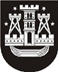 KLAIPĖDOS MIESTO SAVIVALDYBĖS TARYBASPRENDIMASDĖL KLAIPĖDOS MIESTO SAVIVALDYBĖS TARYBOS 2013 M. VASARIO 28 D. SPRENDIMO NR. T2-34 „DĖL KLAIPĖDOS MIESTO SAVIVALDYBĖS 2013 METŲ BIUDŽETO PATVIRTINIMO“ PAKEITIMO2013 m. gruodžio 18 d. Nr. T2-313KlaipėdaVadovaudamasi Lietuvos Respublikos vietos savivaldos įstatymo (Žin., 1994, Nr. 55-1049; 2008, Nr. 113-4290, Nr. 137-5379; 2011, Nr. 52-2504) 16 straipsnio 2 dalies 15 ir 17 punktais ir 18 straipsnio 1 dalimi, Klaipėdos miesto savivaldybės taryba nusprendžia:1. Pakeisti Klaipėdos miesto savivaldybės tarybos 2013 m. vasario 28 d. sprendimą Nr. T2-34 „Dėl Klaipėdos miesto savivaldybės 2013 metų biudžeto patvirtinimo“, pakeistą Klaipėdos miesto savivaldybės tarybos 2013 m. lapkričio 28 d. sprendimu Nr. T2-280 „Dėl Klaipėdos miesto savivaldybės tarybos 2013 m. vasario 28 d. sprendimo Nr. T2-34 „Dėl Klaipėdos miesto savivaldybės 2013 metų biudžeto patvirtinimo“ pakeitimo“: 1.1. įrašyti 1 punkte vietoj skaičių „375775,3“, „387049,2“, „149483,6“ skaičius „376220,4“, „387494,3“, „149928,7“ ir šį punktą išdėstyti taip:„1. Patvirtinti Klaipėdos miesto savivaldybės 2013 metų biudžetą – 376220,4 tūkst. litų prognozuojamų pajamų, 387494,3 tūkst. litų asignavimų (asignavimai viršija pajamas 11273,9 tūkst. litų), iš jų – 149928,7 tūkst. litų asignavimų iš specialios tikslinės dotacijos valstybinėms (valstybės perduotoms savivaldybėms) funkcijoms atlikti, mokinio krepšeliui finansuoti, valstybės investicijų programoje numatytoms kapitalo investicijoms finansuoti, savivaldybėms perduotoms įstaigoms išlaikyti, savivaldybių mokykloms (klasėms), turinčioms specialiųjų ugdymosi poreikio mokinių, finansuoti ir lėšų, gautų iš valstybės biudžeto pagal tarpusavio atsiskaitymus (1 ir 2 priedai).“; 1.2. įrašyti 2 punkte vietoj skaičių „360928,1“, „162350,1“, „26121,1“  skaičius „361435,2“, „162260,9“, „26059,1“ ir šį punktą išdėstyti taip: „2. Patvirtinti savivaldybės biudžeto asignavimus išlaidoms – 361435,2 tūkst. litų, iš jų darbo užmokesčiui – 162260,9 tūkst. litų, ir turtui įsigyti – 26059,1 tūkst. litų.“;1.3. pakeisti 1 priedo „Klaipėdos miesto savivaldybės 2013 metų biudžetas“ dalies „Pajamos“ 9, 13, 14, 27, 29, 30, 31, 32, 33, 36, 42, 43, 61 eilutes ir dalies „Asignavimai“ 3, 4, 11, 24, 27, 28, 29, 35, 61, 64, 95, 100, 102, 103, 111, 112, 115, 117, 118, 119, 121, 132, 134 eilutes:1.3.1. įrašyti 9 eilutės 3 skiltyje vietoj skaičiaus „149777,2“ skaičių „150222,3“;1.3.2. įrašyti 13 eilutės 3 skiltyje vietoj skaičiaus „149403,4“ skaičių „149862,6“;1.3.3. įrašyti 14 eilutės 3 skiltyje vietoj skaičiaus „35468,7“ skaičių „35995,8“;1.3.4.	 įrašyti 27 eilutės 3 skiltyje vietoj skaičiaus „884,5“ skaičių „744,5“;1.3.5.	 įrašyti 29 eilutės 3 skiltyje vietoj skaičiaus „3679,0“ skaičių „3889,0“;1.3.6. įrašyti 30 eilutės 3 skiltyje vietoj skaičiaus „25660,2“ skaičių „26435,2“;1.3.7. įrašyti 31 eilutės 3 skiltyje vietoj skaičiaus „3173,5“ skaičių „2855,6“;1.3.8.	 įrašyti 32 eilutės 3 skiltyje vietoj skaičiaus „2100,0“ skaičių „2038,0“;1.3.9.	 įrašyti 33 eilutės 3 skiltyje vietoj skaičiaus „1300,0“ skaičių „1238,0“;1.3.10. įrašyti 36 eilutės 3 skiltyje vietoj skaičiaus „101636,4“ skaičių „101630,5“;1.3.11. įrašyti 42 eilutės 3 skiltyje vietoj skaičiaus „80,2“ skaičių „66,1“; 1.3.12. įrašyti 43 eilutės 3 skiltyje vietoj skaičiaus „80,2“ skaičių „66,1“;1.3.13. įrašyti 61 eilutės 3 skiltyje vietoj skaičiaus „375775,3“ skaičių „376220,4“;1.3.14. įrašyti 3 eilutės 3 skiltyje vietoj skaičiaus „31129,5“ skaičių „31013,1“, 4 skiltyje vietoj skaičiaus „23290,5“ skaičių „23174,1“, 5 skiltyje vietoj skaičiaus „10941,8“ skaičių „10839,9“;1.3.15. įrašyti 4 eilutės 3 skiltyje vietoj skaičiaus „29851,4“ skaičių „29735,0“, 4 skiltyje vietoj skaičiaus „22323,0“ skaičių „22206,6“, 5 skiltyje vietoj skaičiaus „10921,0“ skaičių „10819,1“;1.3.16. įrašyti 11 eilutės 3 ir 4 skiltyse vietoj skaičių „3151,8“ skaičius „3035,4“, 5 skiltyje vietoj skaičiaus „1936,6“ skaičių „1834,7“;1.3.17. įrašyti 24 eilutės 3 ir 4 skiltyse vietoj skaičių „839,5“ skaičius „699,5“, 5 skiltyje vietoj skaičiaus „602,5“ skaičių „477,5“;1.3.18. įrašyti 27 eilutės 3 ir 4 skiltyse vietoj skaičių „94,5“ skaičius „100,6“, 5 skiltyje vietoj skaičiaus „57,3“ skaičių „62,0“;1.3.19. įrašyti 28 eilutės 3 ir 4 skiltyse vietoj skaičių „955,7“ skaičius „985,5“, 5 skiltyje vietoj skaičiaus „464,6“ skaičių „487,3“; 1.3.20. įrašyti 29 eilutės 3 ir 4 skiltyse vietoj skaičių „122,1“ skaičius „109,8“, 5 skiltyje vietoj skaičiaus „86,3“ skaičių „82,0“; 1.3.21. įrašyti 35 eilutės 3 skiltyje vietoj skaičiaus „19501,8“ skaičių „19439,8“, 6 skiltyje vietoj skaičiaus „17168,0“ skaičių „17106,0“;1.3.22. įrašyti 61 eilutės 3 skiltyje vietoj skaičiaus „1319,9“ skaičių „1257,9“, 6 skiltyje vietoj skaičiaus „1318,8“ skaičių „1256,8“;1.3.23. įrašyti 64 eilutės 3 ir 6 skiltyse vietoj skaičių „1300,0“ skaičius „1238,0“;1.3.24. įrašyti 95 eilutės 3 skiltyje vietoj skaičiaus „214888,7“ skaičių „214882,8“, 4 skiltyje vietoj skaičiaus „214302,5“ skaičių „214296,6“, 5 skiltyje vietoj skaičiaus „138981,1“ skaičių „138993,8“;1.3.25. įrašyti 100 eilutės 3 skiltyje vietoj skaičiaus „190166,3“ skaičių „190160,4“, 4 skiltyje vietoj skaičiaus „189866,8“ skaičių „189860,9“, 5 skiltyje vietoj skaičiaus „126949,7“ skaičių „126962,4“;1.3.26. įrašyti 102 eilutės 5 skiltyje vietoj skaičiaus „46985,0“ skaičių „46997,7“;1.3.27. įrašyti 103 eilutės 3 skiltyje vietoj skaičiaus „101626,6“ skaičių „101620,7“, 4 skiltyje vietoj skaičiaus „101479,6“ skaičių „101473,7“;1.3.28. įrašyti 111 eilutės 3 skiltyje vietoj skaičiaus „53647,1“ skaičių „54276,5“, 4 skiltyje vietoj skaičiaus „53544,4“ skaičių „54173,8“;1.3.29. įrašyti 112 eilutės 3 skiltyje vietoj skaičiaus „47670,3“ skaičių „48299,7“, 4 skiltyje vietoj skaičiaus „47567,6“ skaičių „48197,0“;1.3.30. įrašyti 115 eilutės 3 ir 4 skiltyse vietoj skaičių „31340,4“ skaičius „31983,9“;1.3.31. įrašyti 117 eilutės 3 ir 4 skiltyse vietoj skaičių „3584,5“ skaičius „3788,4“; 1.3.32. įrašyti 118 eilutės 3 ir 4 skiltyse vietoj skaičių „24704,5“ skaičius „25449,7“; 1.3.33. įrašyti 119 eilutės 3 ir 4 skiltyse vietoj skaičių „3051,4“ skaičius „2745,8“;1.3.34. įrašyti 121 eilutės 3 ir 4 skiltyse vietoj skaičių „80,2“ skaičius „66,1“;1.3.35. įrašyti 132 eilutės 3 skiltyje vietoj skaičiaus „387049,2“ skaičių „387494,3“, 4 skiltyje vietoj skaičiaus „360928,1“ skaičių „361435,2“, 5 skiltyje vietoj skaičiaus „162350,1“ skaičių „162260,9“, 6 skiltyje vietoj skaičiaus „26121,1“ skaičių „26059,1“;1.3.36. įrašyti 134 eilutės 3 skiltyje vietoj skaičiaus „149483,6“ skaičių „149928,7“, 4 skiltyje vietoj skaičiaus „147197,8“ skaičių „147704,9“, 5 skiltyje vietoj skaičiaus „84825,9“ skaičių „84724,0“, 6 skiltyje vietoj skaičiaus „2285,8“ skaičių „2223,8“;1.4. pakeisti 2 priedo „Klaipėdos miesto savivaldybės 2013 metų biudžeto asignavimai pagal programas“  3, 8, 10, 12 ir 15 eilutes:1.4.1. įrašyti 3 eilutės dalies „Savivaldybės administracija“ 4 skiltyje vietoj skaičiaus „29851,4“ skaičių „29735,0“, 5 skiltyje vietoj skaičiaus „22323,0“ skaičių „22206,6“, 6 skiltyje vietoj skaičiaus „10921,0“ skaičių „10819,1“; 1.4.2. įrašyti 3 eilutės dalies „Iš viso programai“ 4 skiltyje vietoj skaičiaus „30827,9“ skaičių .„30711,5“, 5 skiltyje vietoj skaičiaus „23299,5“ skaičių „23183,1“, 6 skiltyje vietoj skaičiaus „10921,0“ skaičių „10819,1“; 1.4.3. įrašyti 8 eilutės dalies „Investicijų ir ekonomikos departamentas“ 4 skiltyje vietoj skaičiaus „1319,9“ skaičių „1257,9“, 7 skiltyje vietoj skaičiaus „1318,8“ skaičių „1256,8“; 1.4.4. įrašyti 8 eilutės dalies „Iš viso programai“ 4 skiltyje vietoj skaičiaus „11286,1“ skaičių „11224,1“, 7 skiltyje vietoj skaičiaus „1405,1“ skaičių „1343,1“; 1.4.5. įrašyti 10 eilutės dalies „Ugdymo ir kultūros departamentas“ 4 skiltyje vietoj skaičiaus „190166,3“ skaičių „190160,4“, 5 skiltyje vietoj skaičiaus „189866,8“ skaičių „189860,9“, 6 skiltyje vietoj skaičiaus „126949,7“ skaičių „126962,4“; 1.4.6. įrašyti 10 eilutės dalies „Iš viso programai“ 4 skiltyje vietoj skaičiaus „196423,4“ skaičių „196417,5“, 5 skiltyje vietoj skaičiaus „194098,2“ skaičių „194092,3“, 6 skiltyje vietoj skaičiaus „126949,7“ skaičių „126962,4“;1.4.7. įrašyti 12 eilutės dalies „Socialinių reikalų departamentas“ 4 skiltyje vietoj skaičiaus „47670,3“ skaičių „48299,7“, 5 skiltyje vietoj skaičiaus „47567,6“ skaičių „48197,0“;1.4.8. įrašyti 12 eilutės dalies „Iš viso programai“ 4 skiltyje vietoj skaičiaus „49546,0“ skaičių „50175,4“, 5 skiltyje vietoj skaičiaus „47663,5“ skaičių „48292,9“; 1.4.9. įrašyti 15 eilutės 4 skiltyje vietoj skaičiaus „387049,2“ skaičių „387494,3“, 5 skiltyje vietoj skaičiaus „360928,1“ skaičių „361435,2“, 6 skiltyje vietoj skaičiaus „162350,1“ skaičių „162260,9“, 7 skiltyje vietoj skaičiaus „26121,1“ skaičių „26059,1“.2. Skelbti apie šį sprendimą vietinėje spaudoje ir visą sprendimo tekstą – Klaipėdos miesto savivaldybės interneto tinklalapyje.Savivaldybės meras Vytautas Grubliauskas